aprendendo com os astronautas# Saltar para a LuaPULAR CORDA, QUER SEJA PARADO OU EM MOVIMENTO, AJUDA A MANTER OS OSSOS FORTES E A MELHORAR A RESISTÊNCIA CARDÍACA E MUSCULAR. NA TERRA, O PESO DO CORPO SOBRE OS OSSOS EXERCE UMA TENSÃO QUE AJUDA A MANTER A RESISTÊNCIA, MAS NO ESPAÇO, OS ASTRONAUTAS NÃO TÊM ESSA TENSÃO E POR ISSO CORREM O RISCO DE ENFRAQUECER A SUA ESTRUTURA ÓSSEA. ASSIM, RECORREM AOS SALTOS À CORDA E A OUTROS EXERCÍCIOS PARA AJUDAR A MANTER OS OSSOS FORTES.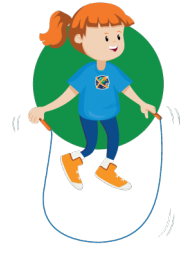 Questão 1QUAL SENTENÇA COMPLETA O  ESPAÇO VAZIO?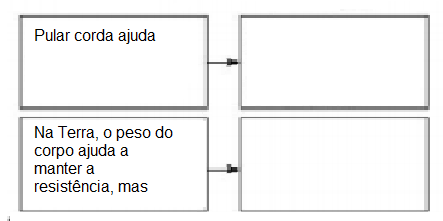 Questão 2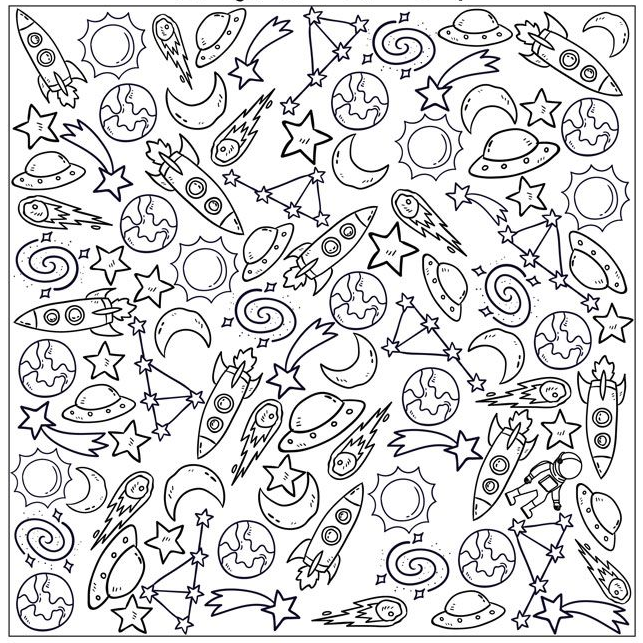 ESPIANDO O ESPAÇO!Encontre e pinte os itens espaciais. Onde está o astronauta? Circule-o. 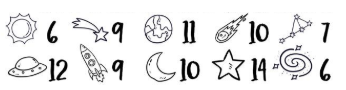 